ПРАВИТЕЛЬСТВО МОСКВЫПОСТАНОВЛЕНИЕот 2 июля 2013 г. N 428-ППО ПОРЯДКЕ УСТАНОВКИ ОГРАЖДЕНИЙ НА ПРИДОМОВЫХ ТЕРРИТОРИЯХВ ГОРОДЕ МОСКВЕВ целях повышения уровня благоустройства придомовых территорий в городе Москве, а также обеспечения комфортной городской среды проживания Правительство Москвы постановляет:1. Утвердить Порядок установки ограждений на придомовых территориях в городе Москве (приложение).2. Контроль за выполнением настоящего постановления возложить на министра Правительства Москвы, руководителя Департамента экономической политики и развития города Москвы Тихонова Д.В., заместителя Мэра Москвы в Правительстве Москвы по вопросам жилищно-коммунального хозяйства и благоустройства Бирюкова П.П.(в ред. постановлений Правительства Москвы от 27.02.2018 N 115-ПП, от 29.05.2019 N 584-ПП)Временно исполняющийобязанности Мэра МосквыС.С. СобянинПриложениек постановлению ПравительстваМосквыот 2 июля 2013 г. N 428-ПППОРЯДОКУСТАНОВКИ ОГРАЖДЕНИЙ НА ПРИДОМОВЫХ ТЕРРИТОРИЯХВ ГОРОДЕ МОСКВЕ1. Настоящий Порядок регулирует правоотношения, связанные с установкой ограждений на придомовых территориях многоквартирных домов в городе Москве и их демонтажем.2. Для целей настоящего Порядка под ограждениями понимаются устройства регулирования въезда и (или) выезда на придомовую территорию транспортных средств (далее - ограждающее устройство).3. Установка ограждающих устройств осуществляется по решению собственников помещений в многоквартирном доме, принятому на общем собрании таких собственников помещений в многоквартирном доме, или по результатам опроса среди собственников помещений в многоквартирном доме, проведенного в рамках реализации пилотного проекта "Электронный дом" (далее - опрос), инициатором которого выступает собственник помещений в многоквартирном доме, при условии, что в таком опросе приняли участие и проголосовали за установку ограждающего устройства более половины от общего числа физических лиц - собственников помещений в многоквартирном доме.При наличии утвержденного проекта межевания территории, на которой располагается многоквартирный дом, установка ограждающих устройств осуществляется в границах придомовой территории, определенной в соответствии с проектом межевания территории.(абзац введен постановлением Правительства Москвы от 09.07.2019 N 834-ПП)Утвержденный проект межевания территории, на которой располагается многоквартирный дом, либо письменное подтверждение о его отсутствии, выданные Департаментом городского имущества города Москвы в установленном порядке, прилагаются к решению общего собрания собственников помещений в многоквартирном доме или сформированным на бумажном носителе результатам опроса.(абзац введен постановлением Правительства Москвы от 09.07.2019 N 834-ПП)(п. 3 в ред. постановления Правительства Москвы от 27.02.2018 N 115-ПП)4. В случае если ограждающее устройство устанавливается для регулирования въезда и (или) выезда транспортных средств на придомовые территории двух и более многоквартирных домов, то установка таких устройств осуществляется на основании принятых на общих собраниях решений собственников помещений всех таких многоквартирных домов или по результатам проведенных в таких многоквартирных домах опросов при условии, что в каждом опросе приняли участие и проголосовали за установку ограждающего устройства не менее половины от общего числа физических лиц - собственников помещений в многоквартирном доме.(в ред. постановления Правительства Москвы от 27.02.2018 N 115-ПП)5. В решении общего собрания указываются сведения о лице, уполномоченном на представление интересов собственников помещений в многоквартирном доме по вопросам, связанным с установкой ограждающих устройств и их демонтажем (далее - уполномоченное собственниками лицо).5(1). При проведении опроса в составе вопросов, которые планируются к обсуждению, указываются предложения об уполномоченном собственниками лице или о нескольких лицах, из числа которых в рамках опроса необходимо выбрать уполномоченное собственниками лицо, а также предложения о порядке въезда на придомовую территорию транспортных средств собственников помещений в многоквартирном доме и иных лиц.(п. 5(1) введен постановлением Правительства Москвы от 27.02.2018 N 115-ПП)6. Въезд на придомовую территорию транспортных средств собственников помещений в многоквартирном доме и иных лиц осуществляется в порядке, установленном общим собранием собственников помещений в многоквартирном доме или определенном при проведении опроса.(в ред. постановления Правительства Москвы от 27.02.2018 N 115-ПП)7. Решение общего собрания собственников помещений в многоквартирном доме или сформированные на бумажном носителе результаты опроса с приложением проекта размещения ограждающего устройства, в котором указывается место размещения ограждающего устройства на придомовой территории, определенной в соответствии с утвержденным проектом межевания территории (при его наличии), а также тип, размер, внешний вид ограждающего устройства, направляется уполномоченным собственниками лицом для согласования в совет депутатов муниципального округа, на территории которого планируется размещение соответствующего ограждающего устройства (далее - совет депутатов).(в ред. постановлений Правительства Москвы от 27.02.2018 N 115-ПП, от 09.07.2019 N 834-ПП)7(1). В целях получения сформированных на бумажном носителе результатов опроса для последующего предоставления их в совет депутатов инициатор такого опроса по истечении пяти рабочих дней с даты его окончания обращается по адресу, указанному в Правилах использования информационной системы проекта "Активный гражданин" при реализации пилотного проекта "Электронный дом", утверждаемых Департаментом информационных технологий города Москвы по согласованию с Государственным казенным учреждением города Москвы "Новые технологии управления", и предъявляет документ, удостоверяющий личность инициатора опроса.(п. 7(1) введен постановлением Правительства Москвы от 27.02.2018 N 115-ПП; в ред. постановления Правительства Москвы от 29.05.2019 N 584-ПП)7(2). На следующий рабочий день со дня поступления в совет депутатов документов согласно пункту 7 настоящего Порядка проект размещения ограждающего устройства и информация о планируемой дате рассмотрения направляются в управу района города Москвы.В течение трех рабочих дней со дня поступления в совет депутатов документов согласно пункту 7 настоящего Порядка проект размещения ограждающего устройства и информация о планируемой дате рассмотрения вопроса об установке ограждающего устройства на заседании совета депутатов размещаются на официальных сайтах органов местного самоуправления муниципального округа и управы района города Москвы.(п. 7(2) введен постановлением Правительства Москвы от 09.07.2019 N 834-ПП)8. Решение о согласовании установки ограждающего устройства либо об отказе в согласовании принимается советом депутатов в срок не позднее 30 дней со дня поступления документов (п. 7).К решению о согласовании установки ограждающего устройства прилагается проект размещения ограждающего устройства.(абзац введен постановлением Правительства Москвы от 09.07.2019 N 834-ПП)9. Основаниями для отказа в согласовании советом депутатов установки ограждающего устройства являются:9.1. Несоблюдение требований по обеспечению круглосуточного и беспрепятственного проезда на придомовую территорию пожарной техники, транспортных средств правоохранительных органов, скорой медицинской помощи, служб Министерства Российской Федерации по делам гражданской обороны, чрезвычайным ситуациям и ликвидации последствий стихийных бедствий, организаций газового хозяйства и коммунальных служб.9.2. Создание ограждающим устройством препятствий или ограничений проходу пешеходов и (или) проезду транспортных средств на территории общего пользования, определяемые в соответствии с законодательством Российской Федерации о градостроительной деятельности (далее - территории общего пользования).10. Решение совета депутатов о согласовании либо об отказе в согласовании установки ограждающего устройства направляется уполномоченному собственниками лицу, в управу района города Москвы не позднее 5 рабочих дней со дня его принятия.Решение о согласовании установки ограждающего устройства либо об отказе в согласовании установки ограждающего устройства размещается на официальных сайтах органов местного самоуправления муниципального округа и управы района города Москвы в отсканированном виде не позднее 8 рабочих дней со дня его принятия.(п. 10 в ред. постановления Правительства Москвы от 09.07.2019 N 834-ПП)11. Установка и содержание ограждающих устройств осуществляется за счет собственных средств собственников помещений в многоквартирном доме.12. Собственники помещений в многоквартирном доме при установке и последующей эксплуатации ограждающих устройств на придомовых территориях обеспечивают круглосуточный и беспрепятственный проезд на придомовую территорию пожарной техники, транспортных средств правоохранительных органов, скорой медицинской помощи, служб Министерства Российской Федерации по делам гражданской обороны, чрезвычайным ситуациям и ликвидации последствий стихийных бедствий, организаций газового хозяйства и коммунальных служб.13. Запрещается установка и эксплуатация ограждающих устройств, препятствующих или ограничивающих проход пешеходов и проезд транспортных средств на территории общего пользования.14. В случае нарушения требований настоящего Порядка при установке ограждающих устройств ограждающие устройства подлежат демонтажу и перемещению на специально организованные для хранения площадки (далее - демонтаж) в порядке и на условиях, аналогичных порядку, установленному для освобождения земельных участков от незаконно размещенных на них объектов, не являющихся объектами капитального строительства.15. Ограждающие устройства демонтируются в случае, если они препятствуют проведению работ по благоустройству территории, строительству (реконструкции) и (или) капитальному ремонту объектов капитального строительства, осуществляемых за счет средств бюджета города Москвы, при условии компенсации затрат собственников помещений в многоквартирном доме на приобретение и установку такого ограждающего устройства, определяемых на основании отчета независимой оценки.16. Выплата компенсации (п. 15) производится государственным заказчиком работ по благоустройству территории или государственным заказчиком работ по строительству (реконструкции) и (или) капитальному ремонту объектов капитального строительства за счет средств бюджета города Москвы, выделенных на проведение указанных работ (далее - государственный заказчик), на основании документов (п. 18).17. В случаях, предусмотренных пунктом 15 настоящего Порядка, государственный заказчик обеспечивает размещение в средствах массовой информации, на официальных сайтах государственного заказчика, префектуры административного округа города Москвы и управы района города Москвы в информационно-телекоммуникационной сети Интернет, досках объявлений префектуры административного округа города Москвы и управы района города Москвы, а также непосредственно на ограждающих устройствах следующей информации:17.1. О дате проведения работ по демонтажу ограждающего устройства.17.2. О месте, сроке предоставления и перечне документов, представляемых государственному заказчику в целях выплаты компенсации, предусмотренной пунктом 14 настоящего Порядка.18. В качестве документов, являющихся основанием для выплаты компенсации, уполномоченным собственниками лицом представляются:18.1. Решение общего собрания собственников помещений в многоквартирном доме или результаты опроса об установке ограждающего устройства, согласованные в соответствии с пунктами 7 и 8 настоящего Порядка с советом депутатов.(п. 18.1 в ред. постановления Правительства Москвы от 27.02.2018 N 115-ПП)18.2. Документы, подтверждающие факт приобретения и (или) установки ограждающего устройства.18.3. Реквизиты банковского счета уполномоченного собственниками лица для перечисления денежных средств в качестве компенсации за демонтаж ограждающего устройства.19. Государственный заказчик:19.1. Обеспечивает проведение независимой оценки стоимости подлежащего демонтажу ограждающего устройства.19.2. Осуществляет перечисление на банковский счет (п. 18.3) денежных средств в качестве компенсации за демонтаж ограждающего устройства в размере, определенном в отчете об оценке подлежащего демонтажу ограждающего устройства.20. Размер денежной компенсации, определенный на основании отчета об оценке, может быть обжалован собственниками помещений в многоквартирном доме в соответствии с законодательством Российской Федерации, в том числе в судебном порядке.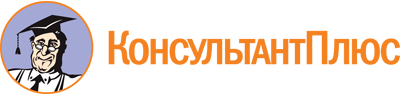 Постановление Правительства Москвы от 02.07.2013 N 428-ПП
(ред. от 09.07.2019)
"О Порядке установки ограждений на придомовых территориях в городе Москве"Документ предоставлен КонсультантПлюс

www.consultant.ru

Дата сохранения: 24.09.2019
 Список изменяющих документов(в ред. постановлений Правительства Москвыот 27.02.2018 N 115-ПП, от 29.05.2019 N 584-ПП, от 09.07.2019 N 834-ПП)Список изменяющих документов(в ред. постановлений Правительства Москвыот 27.02.2018 N 115-ПП, от 29.05.2019 N 584-ПП, от 09.07.2019 N 834-ПП)